Bardzo prosimy uzupełnić z dziećmi książki do strony 39 i zapoznać z cyfrą 9. 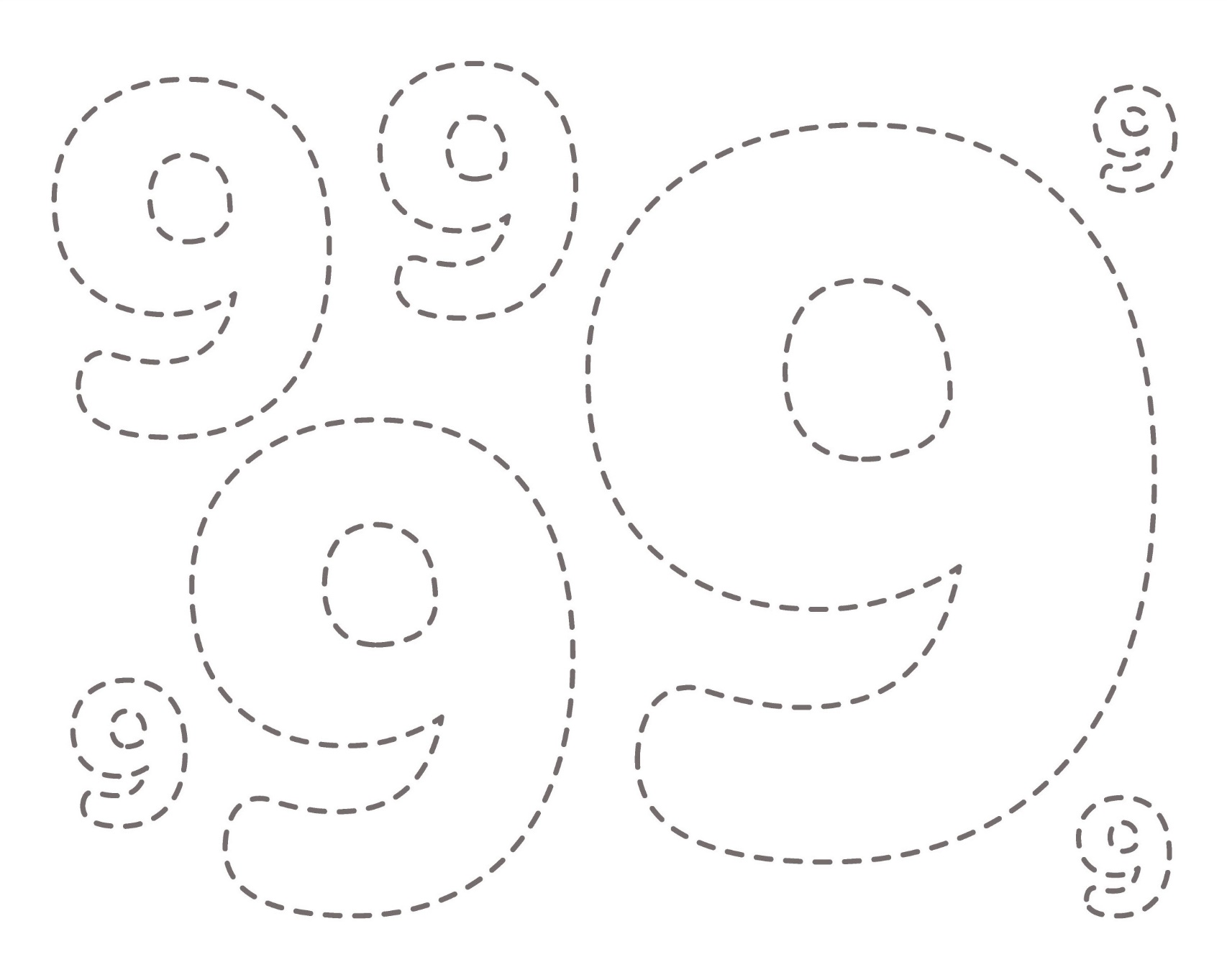 Połącz od najmniejszej do największej i pokoloruj .